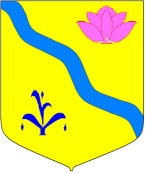   АДМИНИСТРАЦИЯ КИРОВСКОГО МУНИЦИПАЛЬНОГО РАЙОНАПОСТАНОВЛЕНИЕ                    12.05.2020                           п. Кировский                                              № 138 О внесении изменений в состав проектного комитета администрация Кировского муниципального района, утвержденного постановлением администрации Кировского муниципального района № 33 от 27 января 2020 года «Об организации проектной деятельности в администрации   Кировского муниципального района» (редакция от 07.04.2020 года № 117)В соответствии с Федеральным законом от 06.10.2003 № 131-ФЗ «Об общих принципах организации местного самоуправления в Российской Федерации», постановлением Правительства Российской Федерации от 31.10.2018 № 1288 «Об организации проектной деятельности в Правительстве Российской Федерации», постановлением Администрации Приморского края от 25.04.2016 № 160-па «Об утверждении Положения об управлении проектами в органах исполнительной власти Приморского края», Уставом Кировского муниципального района принятого решением Думы  Кировского муниципального района от 08.07.2005 года № 126 (в действующей редакции решения Думы Кировского муниципального района от 27.06.2019 года № 187 - НПА), администрация Кировского муниципального районаПОСТАНОВЛЯЕТ:1. На основании протокола заседания организационного штаба по контролю объектов строительства, реконструкции, капительного ремонта и благоустройства национальных проектов в Приморском крае от 08 мая внести изменения в приложение № 2 «Состав проектного комитета администрация Кировского муниципального района», утвержденного  постановлением администрации Кировского муниципального района № 33 от 27 января 2020 года «Об организации проектной деятельности в администрации   Кировского муниципального района» включив  в  Состав  проектного  комитета – Никоненко Наталью Федоровну – начальника отдела № 14 Управления Федерального казначейства по Приморскому краю2.  Руководителю аппарата администрации Кировского муниципального района (Тыщенко Л.А.) разместить настоящее постановление на сайте администрации. Глава Кировского муниципального района-  глава администрации Кировского  муниципального района                                                            И.И. Вотяков  